ВСЯ БРИТАНИЯЛондон - Кембридж - Йорк – Эдинбург – Хайлэндс - Глазго - Озёрный Край – Ливерпуль - Честер – Карнарфон - Стратфорд-на-Эйвоне – Лондон - Бат – Гластонбери – Экзетер - Боскастел – Тинтэнджел – Солсбери – Брайтон - ЛондонДаты тура: 28.04.2019*, 08.06.2019, 14.07.2019, 28.07.2019, 01.09.2019*Продолжительность: 14 дней / 13 ночейПрограмма тура:1 День. Экскурсия в Кембридж.Вылет из Минска.  Прибытие в Лондон утренним рейсом в аэропорт Хитроу. Встреча с гидом. Сбор группы.Экскурсия в Кембридж.Путешествие по Англии начнётся с посещения знаменитого старинного города-университета Кембридж (Cambridge). На пешеходной экскурсии вы познакомитесь с историей и многовековыми традициями колледжей Университета, легендами мостов, узнаете, что такое хронофаг, где находится картина Рубенса, написанная всего за 8 дней, через сколько ворот надо пройти чтобы получить диплом в Сенате, как узнать настоящего студента в колледже Святой Троицы, почему один шар моста колледжа Клэр лишился одного сегмента и многое другое. В свободное время можно посетить один из колледжей, прогуляться по живописным улочкам, покататься на лодочке по реке или заглянуть в роскошный музей Фитцуильяма и перекусить в кафе или ресторане. Размещение в отеле в центре г. Брэдфорд2 день. Йорк - Эдинбург Йорк – один из самых древних городов Британии, история которого уходит ко временам Римской Империи. Главной достопримечательностью города является огромный готический Кафедральный собор (York Minster). Когда-то ослепительно белый, собор знаменит своими витражами, резьбой по камню и дереву. Кроме посещения собора вас ждёт прогулка по уютным улочкам старого Йорка, в том числе, узенькой Шэмблз (Shambles), где находится самая маленькая католическая церковь и фахверковые дома, кланяющиеся друг другу. В свободное время можно будет посетить интерактивный музей викингов (Viking Centre), башню Клиффорд, Дом сокровищ или Замковый музей. Во второй половине дня переезд в Эдинбург с остановкой на границе Англии и Шотландии.Размещение в Эдинбурге.3 день. ЭдинбургЭдинбург – сказочный город, располагающий к длительным пешим прогулкам и интересным открытиям. Восхищаться здесь можно буквально всем: начиная от узеньких улочек и городской архитектуры, и заканчивая шикарными музеями, соборами, ресторанами и монументами. Во время экскурсии вы увидите самое интересное: Эдинбургский замок, возведённый на вершине скалы, которая когда-то была частью вулкана. На протяжении своей истории он был резиденцией шотландских королей, пристанищем католических монахов, военным стратегическим объектом и даже тюрьмой. Во время экскурсии по замку вы сможете увидеть оригинальные королевские регалии, посидеть на троне и подержать старинный меч.Средневековая улица в самом центре Эдинбурга - Королевская Миля (Royal Mile) от Дворца Холируд до Эдинбургского замка. Здесь довольно много мест, достойных посещения: городская площадь, молодежный квартал Хай-стрит, место для покупок самых интересных и уникальных сувениров – площадь Лонмаркет, собор Святого Эгидия и др.Памятник Вальтеру Скотту – уникальное неоготическое сооружение с барельефами и скульптурами героев произведений Скотта.Охватить все достопримечательности в одной экскурсии не получится, но в свободное время будет возможность посетить другие достопримечательности шотландской столицы:Дворец Холирухаус – главную резиденцию Марии Стюарт, королевскую резиденцию – Яхту Британия, музей писателей, посвященный жизни и творчеству великих шотландцев: Роберта Бёрнса, Вальтера Скотта и Роберта Льюиса Стивенсона, центр наследия виски, Музей детства, музей Иллюзий, музей Народной истории города и дом-музей шотландского реформатора Джона Нокса, а жаждущих более ярких впечатлений может заинтересовать прогулка по эдинбургским склепам и подземным тоннелям по следам ведьм, привидений и средневековых убийц. Вечером предлагаем посетить Шотландское шоу «Scottish Evening» с ужином – около 65 GBP с человека.Трансферы до и после шоу в стоимость не включены.4 день. Дворец Скоун – вискикурня Blair Atholl – замок БлэрСкоун (Scone Palace) – дворец на живописном берегу реки Тей, знаменательный тем, что столетиями знаменитый тем, что здесь в течение нескольких столетий короновались претенденты на корону Шотландии. А Камень судьбы, помогал отличить настоящего патриота от самозванца. Сейчас во дворце находится уникальная коллекция французской мебели и картин, фарфора и изделий из папье-маше, старинный орган и сад с орхидеями. Поездка по району будет неполной без посещения вискикурни. Виски – напиток культовый для шотландцев. Узнать историю, увидеть процесс производства, продегустировать настоящий скотч вы сможете на вискикурне Blair Atholl.Сказочному замку Блэр (Blair Castle), положила начало древняя башня 13 века. Уникальная коллекция оружия и доспехов, картин, мебели, посуды; роскошные залы и комнаты с изысканной лепниной. В свободное время можно прогуляться по парку с огромными лиственницами, заглянуть в парк Геркулеса и полюбоваться оленями.5 день. Инвернесс – озеро Лох–Несс – Форт Уильям – замок ИнверариПутешествие по региону Хайлэндс начнётся с знаменитого озера Лох –Несс. Это таинственное озеро - место обитания водяного чудовища. Если даже вам не посчастливится увидеть Несси, поездка вдоль озера всё равно оставит приятное впечатления: красивая панорама, руины замка, и шлюзы легендарного Каледонского канала. Остановка на обед в Форт-Уильям у подножия самой высокой горы британских островов Бен Невис. Переезд через долину Гленко с плачущими водопадами.Посещение замка Инверари (Inveraray Castle) - изящного замка «с французским акцентом». Это фамильное владение герцогов Аргайлов. Мебель на гнутых ножках, бело-голубые гобелены, расписанные вручную обои – во всем виден вкус и достаток, и не найти и следа традиционной шотландской суровости. Замок стоит на берегу удивительной красоты озера Лох Файн, в окружении прекрасного сада. Прибытие в Глазго6 день. Глазго – Гретна Грин – Озёрный Край - ЛиверпульНебольшая обзорная экскурсия по Глазго.Остановка в последнем городке Шотландии Гретна Грин. Вы узнаете удивительную историю этого, вроде бы, совсем непримечательного городка. Национальный парк Озерный край (Lake District National Park). Мягкие очертания гор и холмов, тенистые леса и живописные озера всегда привлекали сюда художников и поэтов. В городке Боунесс (Bowness) на самом большом озере парка – Виндермер (Windermere) вы сможете прокатиться на кораблике, ведь только так можно оценить великолепие Озерного края. Обзорная экскурсия по Ливерпулю - городу-порту, родине Битлз. Здесь мы остановимся на улице Мэтью-стрит около клуба Каверна, где когда-то выступала легендарная группа. Размещение в отеле пригороде Ливерпуля7 день. Честер – Карнарфон – Парк Снудония – остров АнглсиПрогулка по улицам и древним стенам Честера, откуда видны остатки римских терм и амфитеатра. По желанию можно посетить чудесный собор, где живет настоящий чёрт. Еще немного и вы в Уэльсе - стране замков, песен и легенд.  В городе Карнарфон (Caernarfon) - древней столице Уэльса, расположенном на побережье Ирландского моря, вы посетите поражающий своей мощью замок, который является одним из звеньев Железного кольца Эдуарда I, и где наследник престола провозглашается принцем Уэльским. На острове Англси - остановка в городе, название которого состоит из 58 букв, в сувенирном магазине которого вы сможете купить самый лучший сувенир из Уэльса.Путешествие по национальному парку Сноудония (Snowdonia), где перед вами откроются одни из самых потрясающих в Британии видов, включая высочайшую горную вершину Англии и Уэльса — Сноудон. Остановка в фольклорной деревушке Бетс-э-Койд (Betys-y-Coed) в национальном парке Сноудония.8 день. Стратфорд-на-Эйвоне – замок УорвикСтратфорд-на-Эйвоне - уютный и очень типичный английский городок, родина Уильяма Шекспира. Во время прогулки вы посетите церковь святой Троицы, где покоится прах поэта, сможете заглянуть в дом, где жила его семья и увидеть школу, которую посещал юный Уильям. Посещение замка Уорвик - замок, в котором сосредоточена тысячелетняя история Англии, где есть настоящие башни, бастионы, опускающаяся решетка, привратницкая, навесная башня. Здесь проводится реконструкция рыцарских турниров, можно посетить тюрьму и музей первой домашней электростанции. В настоящее время замок является филиалом музея мадам Тюссо: во всех уголках замка вы встретите восковые фигуры знаменитых исторических персон Британии.9 день. Обзорная экскурсия по Лондону – ВиндзорЗнакомство со столицей Великобритании, во время которой вы увидите исторические памятники и достопримечательностей города: Биг-Бен, Парламент, Вестминстерское Аббатство, Трафальгарскую площадь и площадь Пиккадили, мемориал принцу Альберту, старый Скотланд Ярд. Вы проедете по Флит Стрит, которая приведет вас в район Сити, являющийся отдельным городом, где увидите потрясающий, с редким для архитектуры Лондона куполом - Собор Святого Павла, Тауэрский замок, Тауэрский мост и многое другое.Экскурсия в Виндзорский замок (Windsor Castle) – действующую королевскую резиденцию.  Возвращение в отель.10 день. Свободное время.Свободное время. Время для дополнительных экскурсий, посещений популярных аттракционов и ресторанов11 день. Бат – Гластонбери - ЭкзетерСбор группы в отеле. Переезд на запад Англии.Бат (Bath) – внесен ЮНЕСКО в список памятников культурного и природного наследия человечества. Город известен руинами римских бань и ансамблем георгианской эпохи архитектора Дж.Вуда, прообразом которой послужил древний Колизей.Гластонбери (Glastonbury) – считается самым волшебным местом в Великобритании, где оживают древние легенды о короле Артуре и рыцарях Круглого Стола, о чародее Мерлине и фее Моргане. Одной из достопримечательностей считается Аббатство Гластонбери. Согласно легенде, первая церковь на месте аббатства была основана в I веке Иосифом Аримафейским, который привез на Британские острова знаменитую Чашу Грааля. Согласно одной из легенд, замок на вершине горы Тор – это то самое место, где хранится Священный Грааль. Озеро, окружающее гору, в свою очередь, упоминается в легенде о мече короля Артура – волшебном Эскалибуре.Экзетер (Exeter) – небольшой, дружелюбный город, один из красивейших в Англии, находится далеко от шума мегаполисов. Величественное здание кафедрального собора XIII века откроет секреты своих привидений. Университет Экзетера – один из самых востребованных ВУЗов Соединенного Королевства. Город является оживленным культурным центром с кинотеатрами, театрами, превосходными магазинами.12 день. Боскастел – Тинтэнджел Поездка на побережье Кельтского моря.Боскастел (Boscastle) – очаровательная деревушка с живописными коттеджами, где стоят рыбацкие лодки, приветливо встречает гостей в кафе, ресторанах и пабах. Дорога, ведущая от моря, приведет Вас к скрытым в зелени церквушкам, и Вы узнаете скрытую связь Северного Корнуэлла и писателя Томаса Харди. Тихая гавань, здесь царит атмосфера патриархальной Англии, пропитанная средневековой историей. Тинтэнджел (Tintangel) – расположен на северном побережье Корнуолла и известен своей причастностью к легендам о Короле Артуре и его Рыцарях Круглого Стола. На крутом утёсе располагается замок Короля Артура, датированный 13 веком. Здесь Артур появился на свет и отсюда волшебник Мерлин тайком увез младенца. Позже в Тинтэджеле разворачивалось действие любовного треугольника: король Марк, его супруга Изольда и Тристан. Ежегодно живописные руины замка посещают 200 тысяч любителей легенд о короле Артуре. В настоящее время замок принадлежит герцогам Корнуэльским и является частью исторического наследия Англии.13 день. Стоунхендж – Солсбери - ПортсмутСтоунхендж (Stonehenge) – согласно различным научным теориям, Стоунхендж мог быть построен инопланетянами – так как представляет собой точную модель Солнечной системы в поперечном разрезе, мог служить древней обсерваторией, мог быть храмом друидов, а также представлять собой волшебное деяние Мерлина и обладать огромной целебной силой.Солсбери (Salisbury) – древнейший город Англии с великолепным кафедральным собором, где храниться один из четырех подлинных экземпляров Великой хартии вольностей (Magna Carta). Портсмут (Portsmouth) – колыбель Британского флота.  Предусмотрено посещение знаменитого корабля «Виктори», построенного в 1765 году. На этом корабле вице-адмирал Горацио Нельсон одержал победу над франко-испанским флотом у мыса Трафальгар. В 1922 «Виктории» превратили в музей, как дань победе Нельсона.14 день. Брайтон - Замок ЛидсБрайтон (Brighton) – курортный городок в графстве Суссекс. Посетим Королевский дворец (Royal Pavilion). Архитектор дворца – знаменитый Джорж Нэш – придал ему сходство с дворцом могущественного индийского раджи.Замок Лидс (Leeds Castle), расположен на двух маленьких островах, посреди озера, окруженного живописными холмами. Одним из владельцев замка был король-завоеватель Эдуард I, присоединивший к Англии, Уэльс и Шотландию (на время своего правления).Прибытие в Лондон ориентировочно в 19:00, трансфер в аэропорт Хитроу, вылет.       * 28.04.2019* и 01.09.2019* - свободный день в Лондоне перенесён с 10 на 14 день тура.Стоимость тура на человека за 13 ночей с питанием "завтраки"-1785 евро Включено:перелет Минск – Москва - Лондон –Москва - Минск (включен минимальный тариф);индивидуальный трансфер аэропорт - отель - аэропорт; 13 ночей в отелях 3* с завтраками;экскурсии по маршруту с русскоговорящим гидом;транспортное обслуживание на комфортабельном автобусе с кондиционером.Дополнительно:виза в Великобританию входные билеты в замки и музеи по программе оплачиваются только наличными в английских фунтах на месте, примерно 270 евро на человека;медицинская страховка; чаевые водителю - 10-15 фунтов за все время;дополнительные экскурсии и личные расходы.Консультационно-информационная услуга – 45 руб.;Консульский сбор;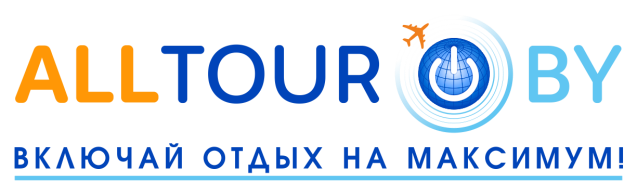 ООО «СИСТЕМА КОМФОРТНОГО ОТДЫХА»г. Минск, пр-т Победителей, 20 (ГК Marriott)www.alltour.by   т: +375 17 3 105 105                                  +375 29 309 20 20